Lekcja 		08.06.2020Temat:  zwierzęta domowe w j. niemieckichomik – der Hamsterindyk – der Truthahnkanarek – der Kanarienvogelkot – die Katzekogut – der Hahnkrólik – das Kaninchenkura – die Hennepapuga – der Papageipies – der HundSłuchaj i powtarzajhttps://www.youtube.com/watch?v=c20BobySj6YPokoloruj i podpisz………………………………………….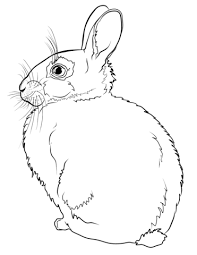 Lekcja 		08.06.2020Temat:  Życie psów jest interesujące – popularne rasy psów.Pokoloruj i podpisz………………………………………………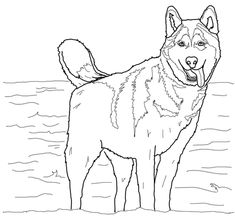 Rozwiązane zadania proszę przesłać na emalia: bogumilaszt@gmail.comDrodzy rodzice - proszę przypilnować dziecko, aby zadania zostały zrobione i proszę pomóc i zachęcić dziecko do jego wykonania.der Cocker Spaniel cocker spaniel der Basset  basset der Golden Retriever golden retriever der Chihuahua chihuahua der Shar-Pei shar pei der Chow Chow chow chow der Dackel/Dachshund jamnik der Dalmatiner dalmatyńczyk der Dobermann doberman der Deutsche Schäferhund owczarek niemiecki der Deutsch Kurzhaar wyżeł niemiecki krótkowłosy die Deutsche Dogge dog niemiecki der Labrador Retriever labrador der Malteser maltańczyk der Pekingese pekińczyk der Pudel pudel der Mops mops der Rottweiler rottweiler der Bernhardiner bernardyn 